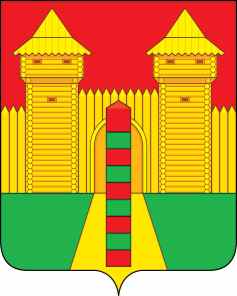 АДМИНИСТРАЦИЯ  МУНИЦИПАЛЬНОГО  ОБРАЗОВАНИЯ«ШУМЯЧСКИЙ  РАЙОН» СМОЛЕНСКОЙ  ОБЛАСТИРАСПОРЯЖЕНИЕот 09.06.2022г. № 128-р         п. Шумячи1. Организовать в период с 11.06.2022 г. по 13.06.2022 г. дежурство                   должностных лиц Администрации муниципального образования «Шумячский район» Смоленской области.2. Утвердить прилагаемый график дежурств должностных лиц                                       Администрации муниципального образования «Шумячский район» Смоленской области в период с 11.06.2022 г. по 13.06.2022 г.3.   Директору МКУ «Автотранспортное учреждение Администрации                 муниципального образования «Шумячский район» Смоленской области»                      Е.П. Лукьянову обеспечить наличие дежурных автомобилей в период                                    с 11.06.2022 г. по 13.06.2022 г.4. Контроль за исполнением настоящего распоряжения оставляю                               за собой.И.п. Главы муниципального образования«Шумячский район» Смоленской области                                      Г.А. ВарсановаГ Р А Ф И Кдежурств должностных лиц  Администрации муниципального образования «Шумячский район» Смоленской области в период с 11.06.2022 г. по 13.06.2022 г., с 9-00 час до 9-00 час,  дежурный ЕДДС -  круглосуточно, тел 4-22-09 О дежурстве   должностных лиц                       Администрации муниципального                     образования «Шумячский район»                  Смоленской области  в период                                с 11.06.2022 г. по 13.06.2022 г.УТВЕРЖДЕНраспоряжением Администрации     муниципального образования                 «Шумячский район» Смоленской областиот «09» 06. 2022г. № 128-рФ.И.О.ДолжностьДатадежурства№ телефонаЕлисеенкоНиколай Михайловичзаместитель Главы муниципального образования «Шумячский район» Смоленской области11.06.2022 г.8(48133) 4-12-448-915-643-09-99ВарсановаГалинаАркадьевназаместитель Главы муниципального образования «Шумячский район» Смоленской области12.06.2022 г.8(48133) 4-13-308-910-762-05-40КулешоваИннаВитальевнауправляющий делами Администрации муниципального образования «Шумячский район» Смоленской области13.06.2021 г.8(48133) 4-16-968-910-715-73-05